 MODALIDAD 1. AYUDAS A GRUPOS DE INVESTIGACIÓN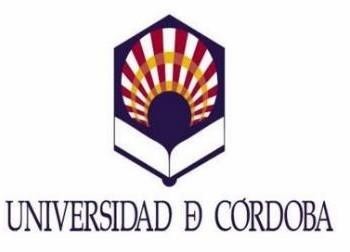 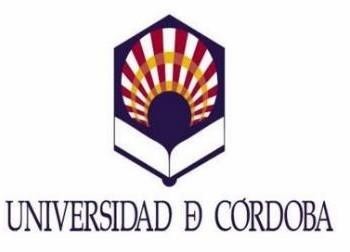 Submodalidad 1.3. Programa de Infraestructura para la Investigación en Humanidades (HUM) y Ciencias Sociales Económicas y Jurídicas (SEJ)M1.3.AI. MODELO DE SOLICITUDDATOS DE LA PERSONA SOLICITANTE:APELLIDOS Y NOMBRE:			   				         DNI: GRUPO                                                                                                                      CÓDIGO 	EMAIL                                                                                                     TELÉFONO   SOLICITA:La persona firmante solicita participar en el Programa de Infraestructura para la Investigación en Humanidades (HUM) y Ciencias Sociales, Económicas y Jurídicas (SEJ), en la citada convocatoria dentro del vigente Plan Propio de Investigación Enrique Aguilar Benítez de Lugo de la Universidad de Córdoba.DOCUMENTACIÓN QUE SE APORTA A ESTA SOLICITUD: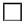 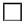 En Córdoba, a 		de 	de 202_ Fdo:  	DIRIGIDO A LA JEFATURA DEL SERVICIO DE GESTIÓN DE LA INVESTIGACIÓN